Полезные ссылкиПрофессиональные училища Краснодара Исток, лицей Института экономики, права и гуманитарных специальностей (ИнЭП)Адрес: 350018, г. Краснодар, Сормовская ул., 12/6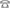 Справка: (861) 231-48-45;Справка: (861) 231-94-37;Тел.: (861) 234-03-99;Негосударственное общеобразовательное учреждение. Общее и основное среднее образование. Углубленные знания по математике, информатике, химии, истории, правоведению, русскому и английскому языку, экономики, обществознанию, рисунку.Web-сайтКраснодарское профессиональное училище № 1 Адрес: 350015, г. Краснодар, Северная ул., 309Приемная комиссия: (861) 255-04-14;Приемная: (861) 255-21-37;Профессии:Станочник широкого профиляТокарьСлесарь - ремонтникСлесарь по ремонту и техническому обслуживанию автомобилейПомощник машиниста локомотиваМастер строительных отделочных работ    Оператор ЭВМПомощник машиниста локомотивановые специальностиМастер строительных отделочных работМастер общестроительных работКровельщикWeb-сайтКраснодарское художественное училищеАдрес: 350000, г. Краснодар, Седина ул., 117Плановый отдел: (861) 251-78-63;Факс: (861) 253-48-74;Приемная: (861) 259-53-57;Специальности:ЖивописьДизайнWeb-сайтПрофессиональное училище № 38 Адрес: 350000, г. Краснодар, п. Пашковский, Гоголя ул., 77Тел./факс: (861) 237-53-57;Тел.: (861) 263-02-45;Тел.: (861) 263-03-01;Профессии:АвтомеханикСлесарь по ремонту автомобилейЭлектромонтер по ремонту и обслуживанию электрооборудования в сельскохозяйственном производстве Повар, кондитерПолучение второй профессии по программам:Водитель категории В, ВСКомпьютерная диагностика инжекторных и карбюраторных двигателейАвтоэлектрикРихтовщик кузововЭлектрогазосварщикПользователь ПКБармен-официантПовар со знанием зарубежной и национальной кухниWeb-сайтПрофессиональный лицей № 41Адрес: 350072, г. Краснодар, Московская ул., 81Директор: (861) 252-03-83;Тел.: (861) 252-08-10;Специальности- Оператор ЭВМ, Радиомеханик, Автомеханник, Бухгалтер, кассир, продавец продовольственных товаров,Web-сайтПрофессии будущего.Все изменения, которые произойдут с человечеством в ближайшие 10 лет, повлекут за собой создание как минимум новых рабочих мест. Как максимум — появление новых профессий и областей деятельности. Главный трудовой тренд неизменен — все меньше людей будет занято на производстве, все больше будет оказывать другим людям услуги. Что это значит для тех, кто выбирает, чем заниматься в жизни, или хочет поменять специальность? Какие профессии будут востребованы через 10 лет? Вот наиболее интересные варианты самых перспективных профессий будущего, согласно www.forbes.ru: 1. Специалист по труднодобываемым запасам нефти Разведанных запасов нефти в мире пока много. Проблема в том, что ее все труднее добывать. Нефтяникам будущего придется иметь дело с нефтеносными песками, разработкой месторождений на шельфе и прочими нестандартными случаями. Фонтанирующая скважина на побережье — реликт прошлого. 2. Урбанист, специалист по развитию территорий Земля быстро становится планетой городов, а не деревень. По информации ООН, в 2009 году число горожан превысило число деревенских жителей. В 2025 году доля городского населения вырастет до 77%. Причем большая часть прироста придется на развивающиеся страны. Сами города будут становиться все больше и влиятельнее в экономическом плане. Сергей Артоболевский, заведующий отделом экономической и социальной географии РАН, говорит, что страны будут формировать большой спрос на специалистов по комплексному развитию территорий (транспорт, социальная сфера, привлечение инвестиций и т. п.), особенно в городских поселениях. 3. Эксперт в сфере альтернативной энергетики Запасы углеводородов в мире велики, но не безграничны. Энергия, добываемая из возобновляемых источников, будет вытеснять "нефтяную" и "угольную". В начале XXI века на долю альтернативных источников энергии (солнечная, ветряная, геотермальная энергетика) приходилось около 3,4% общего производства электричества в мире. Эта доля в скором времени вырастет в разы — десятки стран планируют замещать нефть и газ альтернативными источниками. Михаил Попов, главный эксперт департамента корпоративных коммуникаций "Роснано", уверен, что в ближайшее время специалисты по альтернативной энергетике будут весьма востребованы — госкорпорация эту отрасль активно развивает. 4. Селекционер, специалист по генной инженерии растений Проблема голода никуда не делась: число жителей Земли быстро растет. По прогнозам, если в середине 2009 года на планете жило 6,8 млрд человек, то к 2050 году их будет уже 9,4 млрд. Причем большая часть прироста придется на наименее развитые страны, которые и так едва справляются с обеспечением людей продовольствием. "Во многих странах население растет быстрее, чем уровень развития производительных сил", — говорит Дмитрий Рылько, генеральный директор Института конъюнктуры аграрного рынка. Агрономы, селекционеры, генетики, выводящие новые сорта сельскохозяйственных растений, скорее всего, будут очень востребованы в будущем десятилетии. Востребованные профессии через 5 и более лет в России В 2011 году утверждены специальности и профессии, необходимые для модернизации и развития экономики России. Всего в списке 93 наиболее нужные профессии и специальности, большинство из которых технические. Например, в данный список вошли машинисты котлов и паровых турбин, сборщики трансформаторов, специалисты сферы информационных технологий, специалисты по монтажу и эксплуатации летательных аппаратов, специалисты гидроэнергетики, а также фармацевты и биохимики. А среди наиболее приоритетных направлений в экономике, утверждённых президентской комиссией по модернизации – это энергоэффективность, ядерные, космические и информационные технологии и производство лекарственных препаратов. Соответственно, наиболее нужными профессиями для реализации поставленных задач являются профессии, необходимые для качественной и продуктивной деятельности данных направлений. В наши дни никого не удивишь сменой профессии. Ситуация на рынке труда меняется буквально каждый год. Если в 2005 г. работодатели искали бойких менеджеров по продажам, то год спустя им нужны уже грамотные специалисты с экономическим образованием. С 2006г. на рынке труда лидируют специалисты по сбыту. Компаниям как воздух нужны торговые представители, директора по продажам и коммерческие директора, специалисты по маркетингу. Это зависит от того, что производит или продает та или иная фирма. Также в 2006 г. были востребованы специалисты по рекламе и PR, т.е. по связям с общественностью. На первый взгляд, на рынке труда все меняется стремительно и непредсказуемо, но между тем рынок труда - сфера прогнозируемая. Как показали исследования социологов, опубликованные на сайте http://www.gorbibl.nnov.ru в десятку самых востребованных профессий ближайшего будущего попадут:1. Инженерные специальности. По прогнозам специалистов на лидирующие позиции выйдут инженерные специальности, связанные с промышленным производством. Западный капитал еще только делает первые шаги по вхождению на российский рынок и присутствует в основном только в столицах и городах-миллионщиках, но уже сейчас возникает острая нехватка профессиональных инженеров, технических специалистов и руководителей среднего звена на производстве. Особенно будет цениться сочетание технического и экономического или юридического образования, знание английского или любого другого европейского языка. Востребованность инженеров-маркетологов и менеджеров растет во всех отраслях промышленности. 2. IT и разработчики компьютерного аппаратного обеспечения. Программист - это специалист, создающий и отлаживающий программное обеспечение и поддерживающий его работоспособность. В современном мире все большее значение приобретает имидж фирмы, и сайт - не что иное, как показатель уровня и надежности организации. Как следствие, веб-дизайнер - одна из самых высокооплачиваемых «компьютерных» профессий. Многие компании готовы заплатить немалые деньги, лишь бы на них обратили внимание пользователи Интернета. 3. Нанотехнологии. Следующие наиболее востребованные профессии ближайшего будущего связаны с нанотехнологиями. Нанотехнологии - это технологии, основанные на работе с молекулами и атомами, это технологии, использующие наиболее скрытые и ценные свойства вещества. Нанотехнологии - это огромная сфера, которую можно разделить на три части: производство микросхем, роботов в наноразмерах, а также инженерия на атомном уровне. По прогнозам, будут востребованы все специальности, связанные с нанотехнологиями. Уже ясно, что нанотехнологии охватят все сферы: машиностроение, космические технологии, пищевую промышленность, медицину и т.д. Считается, что страну, добившуюся прорыва в развитии нанотехнологий, ждет мировое лидерство. 4. Специальности на стыке электроники и биотехнологий. Биотехнологии - технологии, использующие биологические системы и их элементы. В настоящее время биотехнологии довольно широко применяются в сельском хозяйстве, где с помощью генной инженерии и методов микробиологии получают генно-модифицированные продукты. Биотехнологии используются в молекулярной медицине, в биофармацевтических производствах и в других отраслях. Специальности на стыке электроники и биотехнологий требуют от специалиста глубоких знаний как в электронике, так и в биоинженерии. Вполне вероятно, что рабочие биочипы - дело весьма недалекого будущего.5. Маркетинг и продажи.Экспертами прогнозируется, что лет через 9-10 на российском рынке товаров и услуг возникнет перенасыщение. Маркетолог - это, прежде всего, стратег компании. Дело маркетолога - руководить системой, ориентированной на производство разнообразных благ и удовлетворение интересов производителей и потребителей. Он проводит исследование рынка, планирует ассортимент и объемы продукции, определяет цены, стимулирует сбыт. Высококвалифицированный специалист в области маркетинга разрабатывает бизнес-планы, предлагает наиболее выгодные варианты вложения денег предприятия. Специальности, связанные с сервисом. Доходы населения растут, растет численность среднего класса. Один из показателей этой тенденции - все большая потребность в качественном сервисе. Это и химчистка с парикмахерской рядом с домом, и хороший детский сад и многое другое. Причем спрос на профессии сферы обслуживания, как показывает опыт западноевропейских стран и США, будет ежегодно возрастать, при этом темпы роста потребности в профессиях сферы обслуживания будут опережать темпы роста потребностей в других востребованных профессиях. 7. Логистика. Дальнейшая интеграция Росси в мировой рынок неизбежно потребует притока профессиональных логистов. «Логистика - теория и практика управления материальными и информационными потоками в процессе товародвижения». Профессия логиста подходит тем, кто тяготится в работе жесткими рамками, не любит шаблонов и заданных ограничений. Чтобы сделать успешную карьеру, логисту понадобятся аналитический ум и системное мышление, интуиция, умение быстро находить выход из сложных ситуаций, навыки общения с людьми, коммуникабельность. Не обойтись без практического опыта, а также без глубоких знаний математики, техники, действующего законодательства, и, конечно, без понимания принципов бизнеса. Многие предприниматели убеждены, что хорошим логистом может быть лишь игрок по природе, наделенный талантом передвигать товары и грузы, подобно фигурам на шахматной доске. 8. Экология. Термин «экология» возник давно, еще в 1866 г. И в дальнейшем все большее место будут занимать проблемы сохранения окружающей среды. Рост вредных выбросов в атмосферу ставят проблемы экологии на одно из первых мест в будущем глобальном мире. С одной стороны, начнет повышаться спрос на профессиональных экологов, а с другой - расширяться спектр требований к защитникам природы. Специальность эколога будет требовать знания физики, химии и биологии, навыков компьютерного моделирования, проходящих в природе процессов. Профессия эколога станет одной из важнейших и самых востребованных профессий. 9. Медицинские специальности, связанные с поиском средств продления жизни. Медицина успешно использует достижения в области электроники, биотехнологий, которые сегодня только еще создаются, исследуются, а через 10 лет, наверняка, войдут в практику, станут привычным в медицине делом. Но также понятно и то, что и через десятилетие это будут еще очень дорогие технологии. Начнется активная работа, чтобы сделать их доступными для многих. И здесь понадобятся соответствующие специалисты. 10. Химия. Специалисты в области химии будут особенно востребованы в сфере энергетики. Хотя, как известно, на ближайшие 10 лет запасов нефти хватит, уже сейчас человечество работает над развитием альтернативных источников энергии. К 2016 г. разработки и исследования в области альтернативных, экологически чистых источников энергии достигнут своего пика - и без химиков здесь будет совсем не обойтись. https://proforientator.ru/professions/#tocontenthttps://proekt-pro.ru/https://smartia.me/tests/